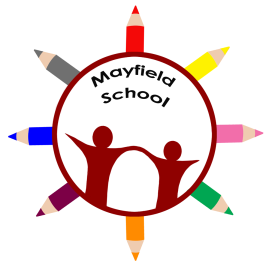 ASDAN Lifeskills Challenge: LiteracyUnit: Communicating with others at workLevel: 1ASDAN Lifeskills ChallengeUnit: 1348Level: 1LO: Understand how and why different people communicate in the workplaceAC: State 3 different ways people can communicate in the workplace AC: State when each of the ways may be appropriateASDAN Lifeskills ChallengeUnit: 1348Level: 1LO: Understand how and why different people communicate in the workplaceAC: State who needs to communicate with whom in the workplaceASDAN Lifeskills Challenge Unit: 1348Level: 1LO: Be able to communicate effectively in the workplace using a written or word processed formatAC: On two separate occasions communicate using a written or word processed format in a clear and appropriate way for the workplaceASDAN Lifeskills ChallengeUnit: 1348Level: 1LO: Be able to communicate effectively in the workplace using a written or word processed formatAC: On two separate occasions communicate using a written or word processed format in a clear and appropriate way for the workplaceASDAN Lifeskills ChallengeUnit: 1348Level: 1LO: Be able to communicate effectively in the work place through spoken communication or sign languageAC: On two separate occasions, respond verbally to at least one question in relation to a work-related taskASDAN Lifeskills ChallengeUnit: 1348Level: 1LO: Be able to communicate effectively in the work place through spoken communication or sign languageAC: On two separate occasions, respond verbally to at least one question in relation to a work-related taskASDAN Lifeskills ChallengeUnit: 1348Level: 1LO: Be able to communicate effectively in the work place through spoken communication or sign languageAC: On two separate occasions, verbally ask at least one question in order to complete a work-related taskASDAN Lifeskills ChallengeUnit: 1348Level: 1LO: Be able to communicate effectively in the work place through spoken communication or sign languageAC: On two separate occasions, verbally ask at least one question in order to complete a work-related taskAdditional Evidence